Maine High School Seniors!Have you..... Helped others?Overcome challenges? Lived your values?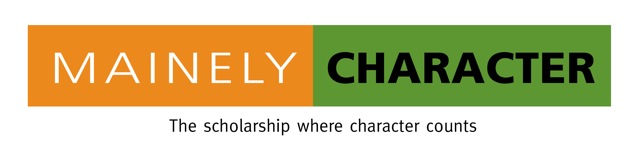 Apply NOW for the scholarship based on courage, integrity, responsibility, and concern.Find out how at www.mainelycharacter.orgDeadline March 1Email questions to mainelycharacter@gmail.com